パンフレット テンプレートコース専用（A4・B5共通） 原稿用紙〈表紙・裏表紙〉正式園名	ロゴマークを入れる　ロゴマークを入れない＊ロゴマークを入れる場合はデータか清刷（印刷物可）をご用意ください。住所電話番号FAX番号		入れる　入れないホームページアドレス	入れる　入れないメールアドレス	入れる　入れない募集人数	入れる　入れない募集開始日	入れる　入れないパンフレット テンプレートコース専用（A4・B5共通）〈なか面〉ごあいさつタイトルキャッチコピー〈30文字程度〉入れる　入れない本文〈200文字程度〉教育方針タイトル本文〈200文字程度〉教育環境タイトル本文〈200文字程度〉1日の流れ〈内容20文字程度〉　▼　▼　▼　▼　▼　▼　▼　▼　▼特記事項❶ 送迎バスなど〈内容65文字程度〉特記事項❷ 預かり保育など〈65文字程度〉年間行事予定リード文〈100文字程度〉＊写真を入れない にチェックを入れた場合はこちらでイラストを入れます。＊テンプレートによって、月毎の写真スペース、写真コメントスペースがない場合もございます。〈4月〉〈5月〉〈6月〉〈7月〉〈8月〉〈9月〉〈10月〉〈11月〉〈12月〉〈1月〉〈2月〉〈3月〉年間行事以外の写真＊年間行事予定以外の写真にコメントを入れる場合はご記入ください。＊入れたい画像データを挿入してください。その他〈ご要望等ありましたらご記入ください。〉クラス　名クラス　名クラス　名クラス　名時間 ：項目タイトル 内容 内容 時間 ：項目タイトル 内容 内容 時間 ：項目タイトル 内容 内容 時間 ：項目タイトル 内容 内容 時間 ：項目タイトル 内容 内容 時間 ：項目タイトル 内容 内容 時間 ：項目タイトル 内容 内容 時間 ：項目タイトル 内容 内容 時間 ：項目タイトル 内容 内容 時間 ：項目タイトル 内容 内容 項目タイトル 内容 項目タイトル 内容 ●写真を　入れる　入れない入れたい画像データを挿入してください●写真を　入れる　入れない入れたい画像データを挿入してください●写真を　入れる　入れない入れたい画像データを挿入してください●写真を　入れる　入れない入れたい画像データを挿入してください写真コメント〈15文字程度〉　入れる　入れない写真コメント〈15文字程度〉　入れる　入れない●写真を　入れる　入れない入れたい画像データを挿入してください●写真を　入れる　入れない入れたい画像データを挿入してください●写真を　入れる　入れない入れたい画像データを挿入してください●写真を　入れる　入れない入れたい画像データを挿入してください写真コメント〈15文字程度〉　入れる　入れない写真コメント〈15文字程度〉　入れる　入れない●写真を　入れる　入れない入れたい画像データを挿入してください●写真を　入れる　入れない入れたい画像データを挿入してください●写真を　入れる　入れない入れたい画像データを挿入してください●写真を　入れる　入れない入れたい画像データを挿入してください写真コメント〈15文字程度〉　入れる　入れない写真コメント〈15文字程度〉　入れる　入れない●写真を　入れる　入れない入れたい画像データを挿入してください●写真を　入れる　入れない入れたい画像データを挿入してください●写真を　入れる　入れない入れたい画像データを挿入してください●写真を　入れる　入れない入れたい画像データを挿入してください写真コメント〈15文字程度〉　入れる　入れない写真コメント〈15文字程度〉　入れる　入れない●写真を　入れる　入れない入れたい画像データを挿入してください●写真を　入れる　入れない入れたい画像データを挿入してください●写真を　入れる　入れない入れたい画像データを挿入してください●写真を　入れる　入れない入れたい画像データを挿入してください写真コメント〈15文字程度〉　入れる　入れない写真コメント〈15文字程度〉　入れる　入れない●写真を　入れる　入れない入れたい画像データを挿入してください●写真を　入れる　入れない入れたい画像データを挿入してください●写真を　入れる　入れない入れたい画像データを挿入してください●写真を　入れる　入れない入れたい画像データを挿入してください写真コメント〈15文字程度〉　入れる　入れない写真コメント〈15文字程度〉　入れる　入れない●写真を　入れる　入れない入れたい画像データを挿入してください●写真を　入れる　入れない入れたい画像データを挿入してください●写真を　入れる　入れない入れたい画像データを挿入してください●写真を　入れる　入れない入れたい画像データを挿入してください写真コメント〈15文字程度〉　入れる　入れない写真コメント〈15文字程度〉　入れる　入れない●写真を　入れる　入れない入れたい画像データを挿入してください●写真を　入れる　入れない入れたい画像データを挿入してください●写真を　入れる　入れない入れたい画像データを挿入してください●写真を　入れる　入れない入れたい画像データを挿入してください写真コメント〈15文字程度〉　入れる　入れない写真コメント〈15文字程度〉　入れる　入れない●写真を　入れる　入れない入れたい画像データを挿入してください●写真を　入れる　入れない入れたい画像データを挿入してください●写真を　入れる　入れない入れたい画像データを挿入してください●写真を　入れる　入れない入れたい画像データを挿入してください写真コメント〈15文字程度〉　入れる　入れない写真コメント〈15文字程度〉　入れる　入れない●写真を　入れる　入れない入れたい画像データを挿入してください●写真を　入れる　入れない入れたい画像データを挿入してください●写真を　入れる　入れない入れたい画像データを挿入してください●写真を　入れる　入れない入れたい画像データを挿入してください写真コメント〈15文字程度〉　入れる　入れない写真コメント〈15文字程度〉　入れる　入れない●写真を　入れる　入れない入れたい画像データを挿入してください●写真を　入れる　入れない入れたい画像データを挿入してください●写真を　入れる　入れない入れたい画像データを挿入してください●写真を　入れる　入れない入れたい画像データを挿入してください写真コメント〈15文字程度〉　入れる　入れない写真コメント〈15文字程度〉　入れる　入れない●写真を　入れる　入れない入れたい画像データを挿入してください●写真を　入れる　入れない入れたい画像データを挿入してください●写真を　入れる　入れない入れたい画像データを挿入してください●写真を　入れる　入れない入れたい画像データを挿入してください写真コメント〈15文字程度〉　入れる　入れない写真コメント〈15文字程度〉　入れる　入れないA写真添付。入れたい画像データを挿入してくださいA写真コメント〈20文字程度〉　入れる　入れないAB写真添付。入れたい画像データを挿入してくださいB写真コメント〈20文字程度〉　入れる　入れないBC写真添付。入れたい画像データを挿入してくださいC写真コメント〈20文字程度〉　入れる　入れないCD写真添付。入れたい画像データを挿入してくださいD写真コメント〈20文字程度〉　入れる　入れないDE写真添付。入れたい画像データを挿入してくださいE写真コメント〈20文字程度〉　入れる　入れないEF写真添付。入れたい画像データを挿入してくださいF写真コメント〈20文字程度〉　入れる　入れないFG写真添付。入れたい画像データを挿入してくださいG写真コメント〈20文字程度〉　入れる　入れないGH写真添付。入れたい画像データを挿入してくださいH写真コメント〈20文字程度〉　入れる　入れないH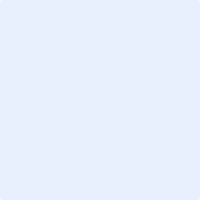 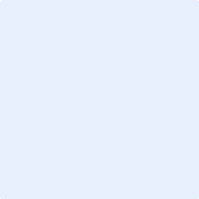 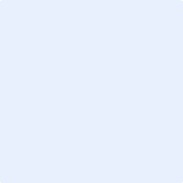 